О внесении изменений и дополненийв Устав Злоказовского сельского поселенияСовет депутатов Злоказовского сельского поселенияРЕШАЕТ:1. Внести в Устав Злоказовского сельского поселения следующие изменения и дополнения:1) в статье 15.1 «Староста сельского населенного пункта»:пункт 2 изложить в следующей редакции:«2. Староста сельского населенного пункта назначается Советом депутатов Злоказовского сельского поселения по представлению схода граждан сельского населенного пункта. Староста сельского населенного пункта назначается из числа граждан Российской Федерации, проживающих на территории данного сельского населенного пункта и обладающих активным избирательным правом, либо граждан Российской Федерации, достигших на день представления сходом граждан 18 лет и имеющих в собственности жилое помещение, расположенное на территории данного сельского населенного пункта.»;2)  статью 22 «Депутат Совета депутатов»:а) дополнить пунктом 11 следующего содержания:«11. Полномочия депутата Совета депутатов Злоказовского сельского поселения прекращаются досрочно решением Совета депутатов Злоказовского сельского поселения в случае отсутствия депутата без уважительных причин на всех заседаниях Совета депутатов Злоказовского сельского поселения в течение шести месяцев подряд.»;б) дополнить пунктом 12 следующего содержания:«12. Депутат освобождается от ответственности за несоблюдение ограничений и запретов, требований о предотвращении или об урегулировании конфликта интересов и неисполнение обязанностей, установленных Федеральным законом от 06.10.2003 № 131-ФЗ «Об общих принципах организации местного самоуправления в Российской Федерации» и другими федеральными законами в целях противодействия коррупции, в случае, если несоблюдение таких ограничений, запретов и требований, а также неисполнение таких обязанностей признается следствием не зависящих от указанного лица обстоятельств в порядке, предусмотренном частями 3 - 6 статьи 13 Федерального закона от 25 декабря 2008 года № 273-ФЗ «О противодействии коррупции».»;3) в пункте 12 статьи 23 «Гарантии для депутата Совета депутатов»:слова «, при представлении документов, подтверждающих такие расходы» исключить;4)  статью 24 «Глава поселения»дополнить пунктом 9 следующего содержания:«9. Глава Злоказовского сельского поселения освобождается от ответственности за несоблюдение ограничений и запретов, требований о предотвращении или об урегулировании конфликта интересов и неисполнение обязанностей, установленных Федеральным законом от 06.10.2003 №131-ФЗ «Об общих принципах организации местного самоуправления в Российской Федерации» и другими федеральными законами в целях противодействия коррупции, в случае, если несоблюдение таких ограничений, запретов и требований, а также неисполнение таких обязанностей признается следствием не зависящих от него обстоятельств в порядке, предусмотренном частями 3 - 6 статьи 13 Федерального закона от 25.12.2008 №273-ФЗ «О противодействии коррупции».»;4) в пункте 8 статьи 28 «Гарантии для главы Злоказовского сельского поселения»:слова «, при представлении документов, подтверждающих такие расходы» исключить.2. Настоящее решение подлежит официальному опубликованию на официальном сайте Кусинского муниципального района Челябинской области, зарегистрированном как средство массовой информации Роскомнадзором (http://admkusa.ru/, регистрационный номер Эл № ФС77-76863 от 24.09.2019г.) после его государственной регистрации в территориальном органе уполномоченного федерального органа исполнительной власти в сфере регистрации уставов муниципальных образований.3. Настоящее решение вступает в силу после его официального опубликования в соответствии с действующим законодательством.Председатель Совета депутатов Злоказовского сельского поселения                                 С.А. КопыловаГлава Злоказовского сельского поселения                                В.В. Устюгов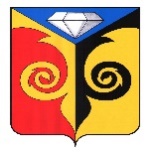 СОВЕТ ДЕПУТАТОВ ЗЛОКАЗОВСКОГО СЕЛЬСКОГО ПОСЕЛЕНИЯКусинского муниципального районаПРОЕКТ РЕШЕНИЯ«___» _________ 2023 г.                                                                      № ______